           AULA 07 REMOTA – 05/04/2021 A 09/04/2021.Com base em nossas aulas sobre estilos e gêneros musicais, responda.O samba surgiu de quais origens?Qem foi um dos maiores representantes do Samba no Brasil? Assinale a resposta correta:( ) Toquinho( ) Cartola( ) PixinguinhaQuantas músicas o Cantor Cartola tem registradas?Cartola ficou conhecido no Brasil com quantos anos?O cantor e compositor Cartola compôs quantas músicas? Assinale a resposta correta:( ) 100( ) 66( ) 1917( ) 600 No primeiro samba gravado no Brasil em 1917 , qual o instrumento que foi utilizado?O cavaquinho é um instrumento feito de quê? Qual foi o primeiro samba gravado no Brasil? E em que ano foi gravado?Nos dias de hoje, qual o instrumento mais utilizado no samba?Bom aprendizado!      Abraço do Prof. Luan!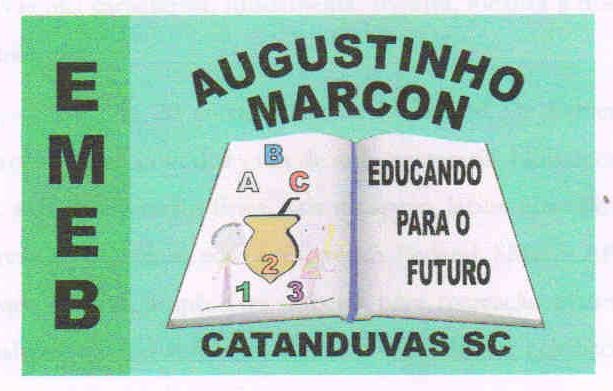 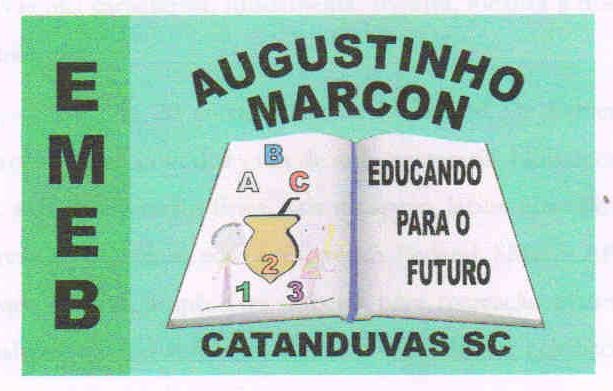 Escola Municipal de Educação Básica Augustinho Marcon. Catanduvas, abril de 2021. Diretora: Tatiana Bittencourt Menegat.  Assessora Técnica Pedagógica: Maristela Apª. Borella Baraúna. Assessora Técnica Administrativa: Margarete Petter Dutra. Professor: Luan Cezar Ribeiro da Silva  Disciplina: Música  Turma: 5º ano 